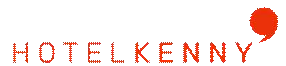 사용자요 금호텔 케니 여수 숙박예약신청서 (사)한국바이오칩학회[취소규정]- 체크인 3일전 무료 취소 / 2일전 50% 부과 / 1일전 및 당일취소(노쇼포함) 100% 환불불가- 보증용 카드정보 (실제 결제가 이루어 지지 않으며, 현장 결제할 카드 정보와 달라도 무관합니다.)구 분전 망기준/최대인원주 중주 말주 말비 고구 분전 망기준/최대인원일~목금토비 고더블/트윈시티2/250,00060,00070,000ROOM ONLY더블/트윈오션2/270,00080,00090,000ROOM ONLYCredit Card (카드종류) :	 Visa /  Master /  BC /  삼성 /  현대 /  OthersCredit Card (카드종류) :	 Visa /  Master /  BC /  삼성 /  현대 /  OthersCard Number (카드번호) :	 Card Number (카드번호) :	 	Expiry Date (유효기간) : Card Holder (카드소지자명) :  Cancellation Charge :   - 3 days prior to accommodation day : No Cancellation Charge- 2 days prior to accommodation day : 50% Cancellation Charge                               - 1 days prior to accommodation day : 100% Cancellation ChargeCancellation Charge :   - 3 days prior to accommodation day : No Cancellation Charge- 2 days prior to accommodation day : 50% Cancellation Charge                               - 1 days prior to accommodation day : 100% Cancellation Charge이용 안내이용 안내이용 안내이용 안내이용 안내[주소]전남 여수시 충무로 54-2 (엑스포역 2,8km)[이용안내]15:00 체크인 / 11:00 체크아웃 (※얼리 체크인, 레이트 체크아웃은 현장에서 문의 부탁드립니다. (사전문의전 객실 금연이며, 호텔외부에서 흡연하여 주시기 바랍니다. (※위반시 패널티(20만원) 및 퇴실조치)[조식안내]장소 : 18F 알프키친 레스토랑- 시간 : 07:30~09:40 (마지막입장 09:20)메뉴 : 세미뷔페- 요금 : 성인12,000원 / 소인9,000원(36개월~만6세미만) / 36개월 미만 무료[주차안내]승용차만 호텔 내 주차타워 이용가능, 72대 수용가능(SUV, RV 주차불가)※ SUV 또는 RV 전용 주차장 입구 주소 확인해주세요!(호텔과 도보 3분)1층 : 전남 여수시 교동북3길 5 (충무타워주차장 1층)3층 : 전남 여수시 진남로 36 (충무타워주차장 3층)※ 제휴 주차장이 아닌 곳에 주차할 경우 주차비 지원이 불가합니다.- - - - - - - - - - - - - - - - - - - - - - - - - - -[인근 공영주차장]주소 : 전남 여수시 진남로 9-1 (서교동 공영주차장)주소 : 전남 여수시 통제영3길 14-13 (진남상가 공영주차장)※ 해당 제휴 주차장 만차 시 호텔 인근 공영주차장을 이용해 주십시오.[주변 관광지]도보 5분 : 이순신광장 / 수산물특화시장 / 로컬포차거리차량 10분내외 : 케이블카 / 벽화마을 / 낭만포차 / 해양공원[투숙객 혜택]아쿠아리움 / 크루즈 / 녹테마레 / 예술랜드 / 케이블카 / 딸기모찌등 할인권 제공필수))신 청 일:년월일